FAMILY GOLF DAYS AT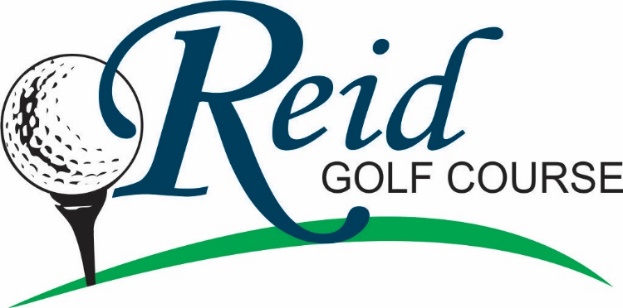 Returning in 2019, Sunday’s listed below from 2:00 p.m. – closeFAMILIES GOLF FOR $40 per family, including carts! Cart driver must have valid driver’s license, family includes up to a foursome and at least 1 adult and juniors 18 & under (maximum of 2 adults).Junior course is setup with tee locations marked in fairway for the younger kids and their own scorecard. Rental clubs available for juniors at no charge, based on availability. May 12th June 23rd  July 28th  August 25th  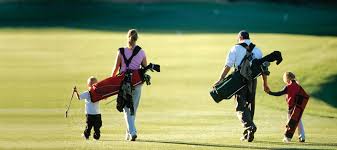 